  Job     Description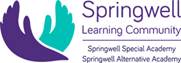 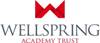 JOB TITLE: Lead Teacher of ScienceRESPONSIBLE TO:Appropriate SLT memberEMPLOYEE SUPERVISION:Teaching AssistantsPurpose of Post:To teach Science at key stages 3 and 4, including GCSE level as well as delivering Science and supporting non-specialist teachers in delivering Science to Key Stage 3.  A potential requirement to teach a small amount of Mathematics.Key Areas:Provide education for pupils that are within a specialist settingTo use creative approaches within curriculum developmentTo develop learning programmes within your specialist areaTo supervise support staff within the settingTo liaise with Senior managers and others about pupilsTo maintain an up to date knowledge of key curriculum and accreditation linked to roleTo develop collaboratively curriculum packages and programmes to support pupils’ needsTo support pupil reintegration both from mainstream and back to a mainstream setting.Duties and Responsibilities:To provide a safe secure educational setting based on nurture principlesTo teach pupils within the school as necessary to their needs (including delivery of GCSE and other accredited courses)To use SEN information to inform personalisation in planning and deliveryTo help develop an ethos that can provide support and education for pupils to help sustain them within education successfully based on the concept of ‘unconditional positive regard’Collaboratively address deficiencies with any barriers to learning associated with the curriculum areaTo provide relevant documentary evidence for all pupils To work within the wider team to facilitate the provision of education to pupilsTo attend any relevant trainingTo undertake any other duties commensurate with the post as directed by the Senior Leadership TeamLeadership and Management: Lead, co-ordinate and evaluate the teaching of Science across the learning communityTo take responsibility for the development of schemes of work, assessment, lesson planning Keep staff up-to-date on national, local and school curricular developments in ScienceEnsure that the environment and ethos is understood by all, underpins, enhances students’ learning, and rewards students’ achievementsTake responsibility in identifying individual training needs and provide support for colleagues in the teaching of ScienceTake active responsibility for the professional development of staff in relation to Science, including the induction of new staffIncorporate literacy, numeracy and SMSC across the Science curriculum Line manage other staff as appropriate and be involved in the performance development cycle as a reviewerContribute to the innovative pedagogy development of the learning community through lesson study, research and development, coaching and mentoringLead and/or contribute to, when appropriate, school working parties with a view to informing school policy and decision-making Act as a role model to colleagues and encourage collaboration, co-operation and teamwork Monitor and evaluate the quality of Science on site, including, book scrutinises and lesson observations, as well as reviewing the impact of teaching and pupil progressBe proactive in analysing relevant data to make judgements and identify interventions to accelerate progressTo provide progress reports to SLT and governors as appropriateBe responsible for the planning and evaluation of the school programmes as relevant to your TLR area of responsibilityManage efficiently and cost-effectively the resources available to the Department and set up systems to ensure good stock maintenanceDate Job Description Revised:  January 2018By whom: Associate Executive Principal